AIW(EWM) FAQQuestion:How to install AIW-163, EWM-W179M201E driver on Ubuntu 22.04 with kernel 5.15?Instructions :Download the driver package via below link.RTL8852BE_WiFi_linux_v1.15.10.0.5-0(71904).7zUnzip the .7z file with below command.# 7z x RTL8852BE_WiFi_linux_v1.15.10.0.5-0(71904).7zAccess to “WiFi” folder, then decompress .tar.gz file with below command.# tar zxvf RTL8852BE_WiFi_linux_v1.15.10.0.5-0-gfa2af07cf.20220503.tar.gzAccess to “RTL8852BE_WiFi_linux_v1.15.10.0.5-0-gfa2af07cf.20220503” folder.Access to “driver” folder, then decompress .tar.gz file with below command.# tar zxvf rtl8852BE_WiFi_linux_v1.15.10.0.5-0-gfa2af07cf.20220503.tar.gzAccess to “rtl8852BE_WiFi_linux_v1.15.10.0.5-0-gfa2af07cf.20220503” folder.Access to “core” folder and try to edit “rtw_br_ext.c”.Modify KERNEL_VERSION(5, 17, 0) to KERNEL_VERSIONS(5, 15, 0) as below screenshots. There’re two places required to be modified.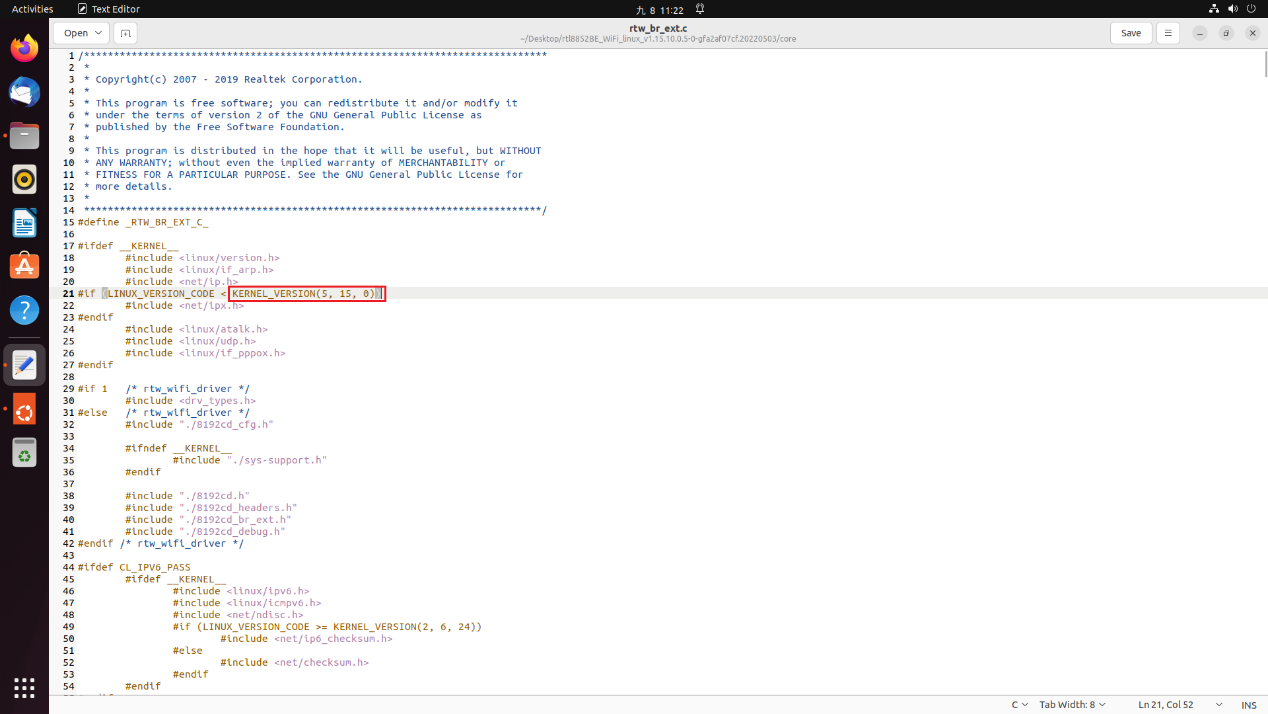 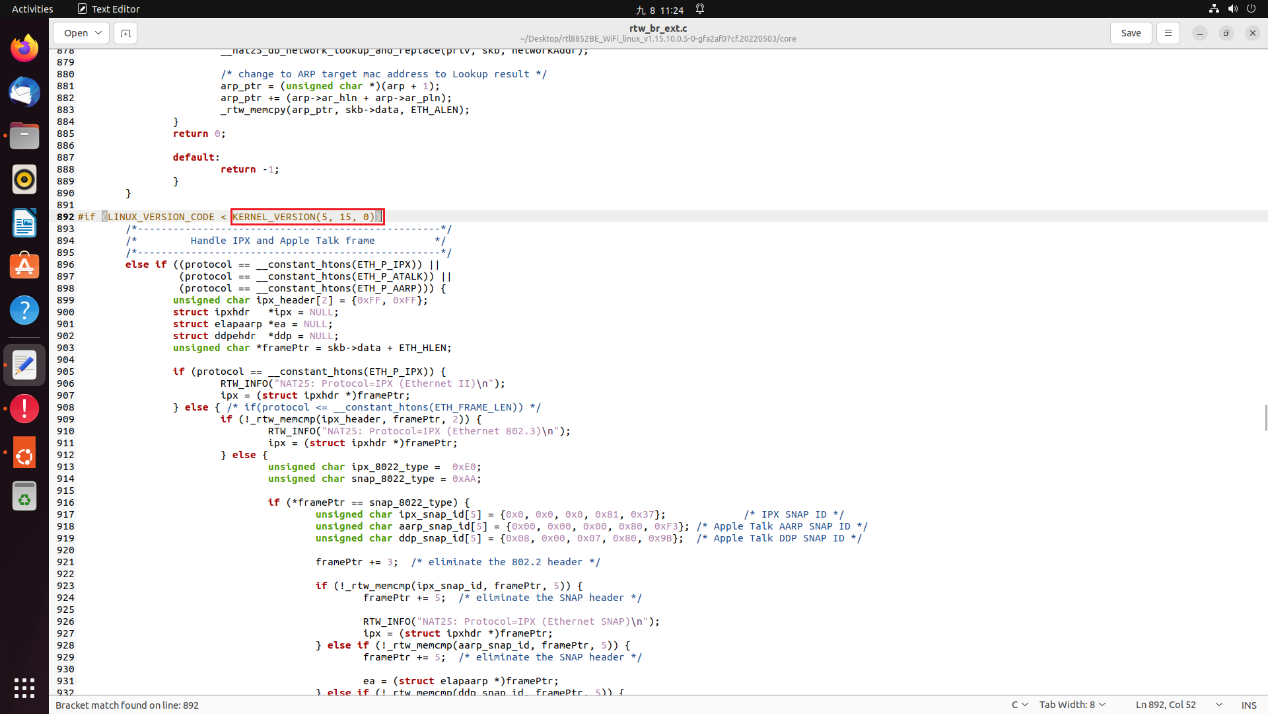 Leave “core” folder and go back to previous folder.# cd ..Input command “make” to compile driver package to generate ko files. # make *If "make" error, try to use below command to fix:# apt install make# apt install build-essentialIf still can’t make it work, try to copy the whole “rtl8852BE_WiFi_linux_v1.15.10.0.5-0-gfa2af07cf.20220503” folder to the other path, ex. desktop of PC then try to compile again.After compiling successfully, there’re a few files generated, including “8852be.ko”.Try to insert driver with below command.# insmod 8852be.ko*If error -2 issue(could not insert module XXX: Unknown symbol in module) happens while trying to insert driver, trying to use below command to fix:# modprobe cfg80211# insmod 8852be.koThen driver should be able to be inserted successfully.Finally, input below command to install the driver so that the driver will be loaded automatically in the future.# make install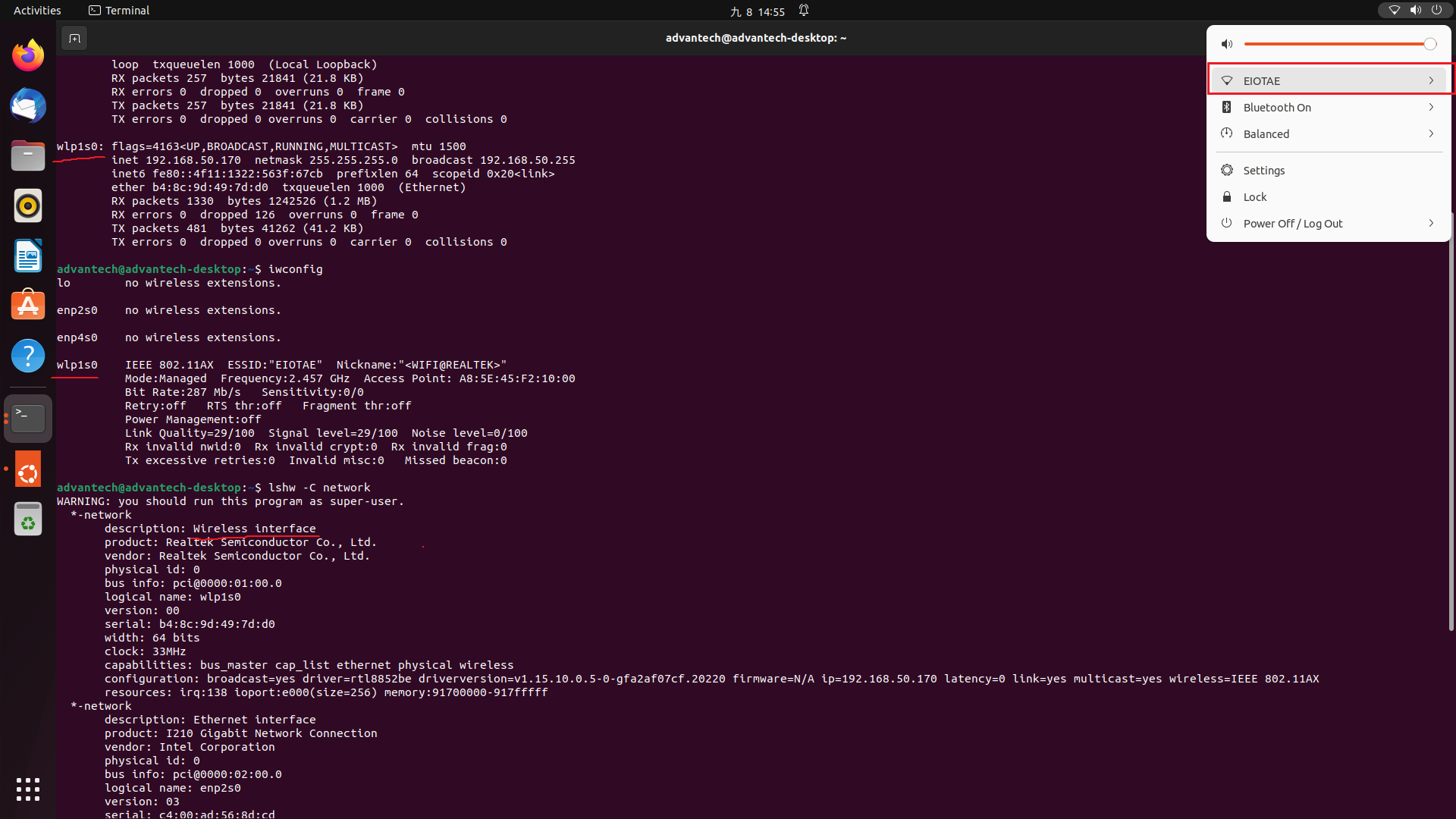 *Test environment: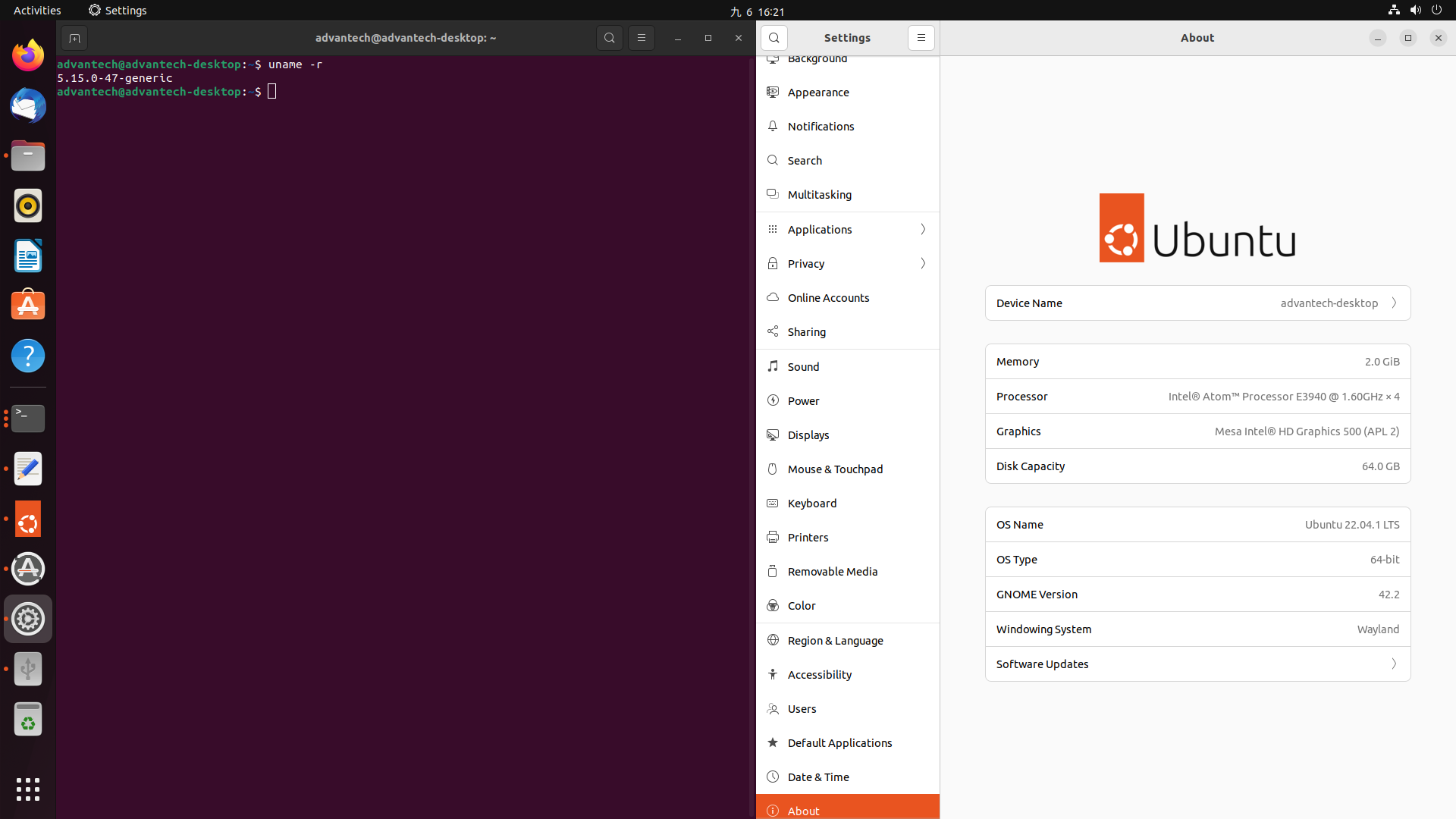 CategoryAIWDate2022/09/08KeywordAIW-163, EWM-W179M201E, driver, Ubuntu 22.04, kernel 5.15AIW-163, EWM-W179M201E, driver, Ubuntu 22.04, kernel 5.15AIW-163, EWM-W179M201E, driver, Ubuntu 22.04, kernel 5.15